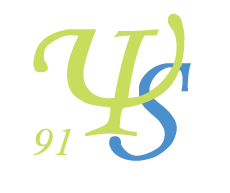                                                                   Psychologues et Santé en EssonneAtelier « Psychologues en gérontologie »Jeudi 11 février 2021EHPAD Château DranemCompte renduEtaient présentes : Sabrina Girard avec ses 2 stagiaires, Mina Jacobson, Chloé Garcia avec sa stagiaire, Laurence Proust. Nous commençons l’atelier par un échange avec les différentes stagiaires et leurs regards sur la spécificité de notre clinique en EHPAD. La question des motivations et des réticences à assumer la supervision de stagiaire en temps de covid est également abordé.C’est donc naturellement que notre échange s’est porté ensuite sur la place du psychologue en EHPAD. Différente selon les structures et leurs Directions, elle est également en lien avec la question du temps de travail et des difficultés à ne pas être présent lorsque que des décisions ayant un retentissement psychologique sont prises, parfois sans que cela soit pensé en équipe pluridisciplinaire. Une des spécificités de l’EHPAD étant que les membres de l’équipe hors soignant sont souvent à temps partiels, et donc avec des difficultés parfois à travailler en concertation Une problématique clinique a été également abordé l’une de nos membres ayant été conforté  à la non annonce du décès d’un proche à un résident, la plaçant en position de devoir prendre part à ce silence, en opposition avec ses convictions professionnelles. En lien avec le questionnement précédent.Nous avons également échangé sur les différentes modalités de visites familiales organisée dans nos structures, et nous avons partagés le même constat de ravages collatéraux dû aux mesures sanitaires liés à la  Covid, mesures et contraintes imposées aux résidents sans aucuns choix, bien souvent à l’encontre de leurs souhaits.L’une des participantes a ensuite sollicité l’expérience de ses collègues afin de préparer un groupe de parole auprès de soignant d’un EHPAD durement touché par une vague de covid.La réunion s’est achevée par la programmation d’un prochain atelier. 